                      PROPOSIÇÕES 01–Vereador Silvio Roberto Portz                     INDICAÇÃO – 02/2021 Indico ao Excelentíssimo Senhor Prefeito Municipal em conjunto com a Secretaria da Agricultura que seja reformulado o programa de auxílio a inseminação que é oferecido aos agricultores, sendo que hoje é apresentado o ticket e é dado desconto de R$ 16,00 e este modelo encontra-se defasado.Sugiro que seja feito apresentação de nota fiscal de aquisição pelo agricultor e seja feito o ressarcimento de R$ 36,00 por inseminação, independentemente do valor pago. E que este valor seja corrigido utilizando índices oficiais.                                                MENSAGEM JUSTIFICATIVA:                Senhor Presidente;                Senhores Vereadores:  A presente indicação tem objetivo de buscar a desburocratização do processo de inseminação utilizado hoje em nosso município e atualizar os valores que não são atualizados há 12 anos. O modelo encontra-se defasado sendo que os inseminadores não aceitam mais.                                                                          Atenciosamente,                                          Bom Retiro do Sul, 19 de janeiro de 2021.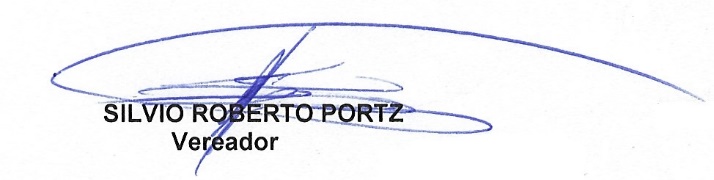 